Prédio das Licenciaturas - Câmpus Universitário - Viçosa, MG – 36570-900 – Tel. (31) 3899-4843 – E-mail: pibidsecretaria@ufv.brLISTA DE PRESENÇA EM REUNIÕES DO PIBID UFV 2018Núcleo de Iniciação à Docência: ____________________________________________________________CA: ___________________________________________________________________________________Local: _________________________________________________________________________________Data e horário: ___/___/___, das ___h às ___h_____________________________________                                                                                              Coordenador de Área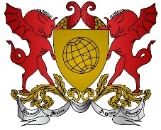 UNIVERSIDADE FEDERAL DE VIÇOSAPRÓ-REITORIA DE ENSINOCOORDENAÇÃO INSTITUCIONAL DO PIBID 2018NomeNomeModalidade  (SUP ou ID)AssinaturaAssinatura